 San Fernando                                                   “Hacer ciudadanía implica visualizar los tiempos complejos como desafíos equiva-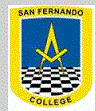                                                                           Lentes a instancias de reencuentro y crecimiento personal y colectivo”.                                                                          El departamento de Historia del San Fdo. College reafirma su compromiso con                                                                          Sus estudiantes, apoderados y toda la comunidad.Prof. Sr(a): Genoveva Bravo Riquelme GUÍA N°2 DE  HISTORIAI.- En la siguiente sopa de letras, encuentre las  palabras del recuadro y enciérrelas con cuerdas de colores.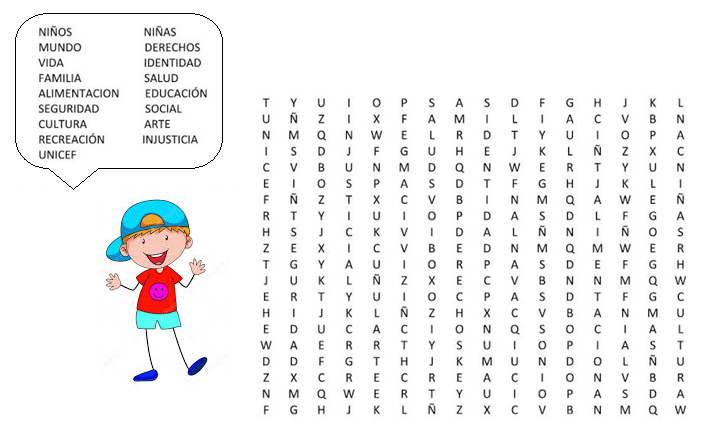 II.-  Investiga:¿Qué significa la sigla UNICEF?: ____________________________________________________________                                                            ____________________________________________________________¿Qué labores cumple esta Institución? Nombre al menos tres:1._____________________________________________________________________________________2.-_____________________________________________________________________________________3.-_____________________________________________________________________________________III.- “TÚ Y TODOS LOS NIÑOS Y NIÑAS DEL MUNDO TIENEN DERECHO A DAR SU OPINIÓN, PERO SIEMPRE HAY QUE HACERLO CON RESPETO Y CON FUNDAMENTO”            Según esta aseveración, explica con tus palabras que significan las siguientes palabras:OPINAR: ___________________________________________________________________________                          ___________________________________________________________________________FUNDAMENTO: ____________________________________________________________________                         ___________________________________________________________________________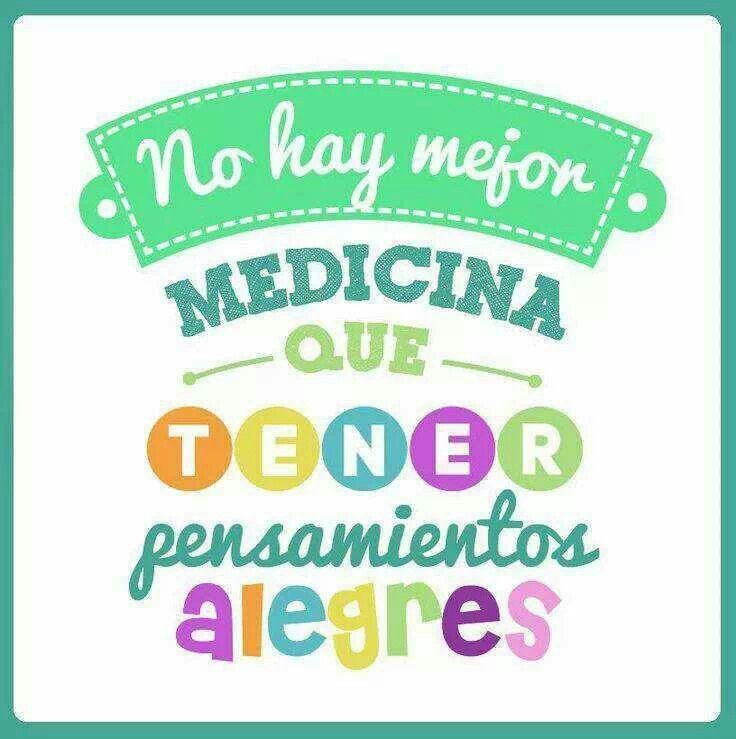 NombreNombreNombreNº de listaNotaCursoFechaPuntaje  idealPuntaje obtenido4° Básico ___30 de marzo a 03 de abrilContenidosDerechos - OpiniónContenidosDerechos - OpiniónHabilidadesDiscriminar, investigar, opinarHabilidadesDiscriminar, investigar, opinarPara trabajar mejor este tercer ítem, revisa la página 22 de tu texto y realiza las actividades propuestas.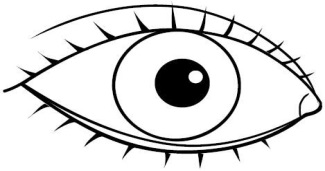 